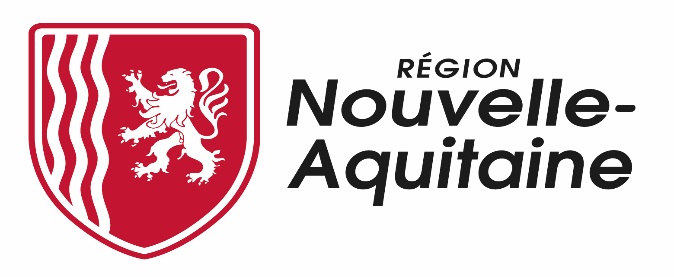 RÉGION NOUVELLE-AQUITAINEDirection de la Jeunesse et de la CitoyennetéService Engagement CitoyenDOSSIER DE DEMANDE DE SUBVENTIONAppel A Projets Service Civique2022IMPORTANTL'objectif de ce document est de vous aider avant votre saisie en ligne sur le site :Accompagner le développement du Service Civique en Nouvelle-AquitaineIl reprend l’ensemble des informations qui vous seront demandées lors de votre inscription en ligne. Vous pouvez ainsi préparer votre demande et reporter ces informations sur le formulaire en ligne.VOUS NE DEVEZ PAS NOUS ADRESSER PAR COURRIER POSTAL CE DOCUMENT REMPLI PAR VOS SOINSSEULE LA TELEPROCEDURE EST RECEVABLE1 – Donnés administratives : NOM association (cf Nom mentionné sur le SIRET) :	Type de structure (Association, PNR, ect.) : 	Adresse du siège social :	Code postal :  	Ville : 	Nom du Président : 	Téléphone : 	E-mail: 	Site internet :	Nom du responsable du projet : 	Fonction dans la structure : 	Téléphone : 	Mail : 	(Merci de noter que si les documents ne sont pas signés par le Président de l’Association, une délégation de signature devra être founie).2- Informations sur votre structure : Vos agréments (service civique, jeunesse éducation, …) : 	Description synthétique des missions de votre structure : 	Nombre d’adhérents : 	Nombre total de salariés : 	Nombre total de salariés en équivalent temps plein : 	Nombre de bénévoles : 	Nombre de jeunes de 15-30 ans dans l’organe délibérant de votre structure (bureau de l’association, etc) : 	Montant du budget de votre strucutre année N-1 : 	Coût total de votre projet : 	Montant total de la subvention demandée : 	Vos partenaires : 	3- Données communes aux differentes actions : Description de vos actions en terme de formation des tuteurs : 	Description de votre accompagnement au projet d’avenir des jeunes volontaires : 	Description de vos actions mutualisées avec d’autres structures : 	Nature des formations civiques et citoyennes organisées / proposées aux volontaires l’année précédente ou l’année en cours : 	Thématiques sur lesquelles vous souhaitez candidater Thématiques sur lesquelles vous souhaitez candidater (à choisir en fonction de vos propositions, ce qui générera une demande d’information par théme)Pour chacun des thémes choisisDescriptifs et moyens mis en œuvre : 			Date de démarrage des actions : 		Date de fin des actions : 			Description de l’action objet de votre demande (actions prévues et résultats attendus), pas plus de 15 lignes : 	Éléments budgétaires :Montant de la subvention sollicitée : 		Montant prévisionnel du projet : 		Etes-vous, par ailleurs accompagnés financièrement par la Région ?	Si oui, par quelles directions et pour quel montant ?		Informations sur les missions prévues :Nombre de missions prévues pour le département 16 :	Nombre de missions prévues pour le département 17 :	Nombre de missions prévues pour le département 19 :	Nombre de missions prévues pour le département 23 :	Nombre de missions prévues pour le département 24 :	Nombre de missions prévues pour le département 33 :	Nombre de missions prévues pour le département 40 :	Nombre de missions prévues pour le département 47 :	Nombre de missions prévues pour le département 64 :	Nombre de missions prévues pour le département 79 :	Nombre de missions prévues pour le département 86 :	Nombre de missions prévues pour le département 87:	(Ce bloc d’éléments est à compléter pour chacune des actions proposées)Terminer ma demande Votre numéro de dossier :		Votre date de naissance : 		RAPPEL : En complément de l’inscription en ligne, vous devez impérativement nous transmettre l’ensemble des pièces listées ci-dessous dans l’annexe 1. Parmis ces pièces, vous devez notamment nous transmettre un budget prévisionnel de votre projet. Vous trouvez un modèle, à titre d’exemple, ci-dessous en annexe 2.ANNEXE 1Liste complète des pièces à joindre à votre dossierPour que votre dossier de demande de subvention soit instruit, votre inscription en ligne devra être IMPERATIVEMENT complétée du dossier administratif suivant :Demande d’aide régionale dématérialisée présentant le projetBudget prévisionnel de votre structure et de votre projet de déploiement du service civique (lien)Relevé d'Identité Bancaire (RIB) au nom de l’association demandeuse et qui recevra le soutine, de moins de 2 mois avec logo de la BanqueStatuts de l'association mis à jour,fiche INSEE (avis de situation au répertoire SIRENE) de l'associationrécépissé de déclaration de votre association à la Préfecturecopie de parution de votre association au Journal Officiel (JO) (cliquez ici pour vous rendre sur le site du JO)Attestation du l’honneur de sincérité et de régularité au regard des déclarations sociales et fiscales Délégation de signature si besoinAgrément de service civique (éventuellement)Autres supports descriptifs de l'opération (le cas échéant)IMPORTANT : L'ensemble des éléments doit être envoyé à l’adresse suivante : structuresdejeunesse@nouvelle-aquitaine.frIMPORTANT ! N'oubliez pas de préciser dans l’objet de votre mail :Votre numéro de projet (communiqué lors de votre inscription en ligne).Le nom de la structureLe titre de votre projet.ANNEXE 2 : Exemple de Budget prévisionnelAttention la totalité des charges doit être égale à la totalité des produitsTout dossier incomplet ou non signé (nom, prénom et qualité du signataire) ne sera pas instruitCHARGESMONTANTPRODUITS (1)MONTANT60 – Achat70 - Vente de produits finis, prestations de services, marchandisesAchats d'études et de prestations de servicePrestation de servicesAchats non stockés de matières et fournituresFournitures non stockables (eau, énergie)Vente de marchandisesFourniture d'entretien et de petit équipementAutres fournituresProduits des activités annexes61 - Services extérieurs 74- Subventions d’exploitationSous traitance généraleEtat: (précisez ministère(s) sollicité(s) :Locations -Entretien et réparationAssurance Région Nouvelle-AquitaineDocumentationDépartement(s) précisez : DiversCommune(s) précisez : Intercommunalité précisez : 62 - Autres services extérieurs -Organismes sociaux (CAF, à détailler):Rémunérations intermédiaires et honorairesPublicité, publication Fonds européens :DéplacementsMissions Emplois aidés :Frais postaux et de télécommunicationsServices bancaires, autres Partenariats privés :Divers- Mécénats- Sponsoring63 - Impôts et taxes Impôts et taxes sur rémunérationAutres recettes (précisez)Autres impôts et taxes64- Charges de personnel Rémunération des personnelsCharges socialesAutres charges de personnel65- Autres charges de gestion courante75 - Autres produits de gestion couranteCotisationsDons manuels- Mécénat66- Charges financières76 - Produits financiers67- Charges exceptionnelles77 - Produits exceptionnels68- Dotation aux amortissements(provisions pour renouvellement)78 – Reprises sur amortissements et provisions69 – Impôt sur les bénéfice79 - Transfert de chargesTOTAL CHARGES€TOTAL PRODUITS€CONTRIBUTION VOLONTAIRE EN NATURECONTRIBUTION VOLONTAIRE EN NATURECONTRIBUTION VOLONTAIRE EN NATURECONTRIBUTION VOLONTAIRE EN NATURE86- Emplois des contributions volontaires en nature87 - Contributions volontaires ennatureSecours en natureBénévolatMise à disposition gratuite biens et prestationsPrestations en naturePersonnel bénévoleDons en natureTOTAL€TOTAL€